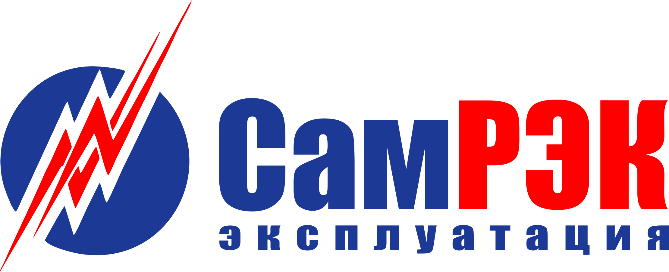 ОБЩЕСТВО С ОГРАНИЧЕННОЙ ОТВЕТСТВЕННОСТЬЮ«СамРЭК-Эксплуатация»________________________________________________________________________________________________________________________________Юридический адрес: 443072, г. Самара, территория Опытная станция по садоводству, здание 11А, офис 5.Почтовый адрес: 443080, г. Самара, ул. Московское шоссе, 55.ОГРН 1136315000469 ИНН 6315648332 КПП 631201001. тел. (846) 212-02-76, e-mail: samrecexp@samrec.ru.Протокол заседания комиссии по противодействию проявления коррупции в сфере деятельности Общества									    17.08.2020Председательствовал – председатель комиссии по противодействию проявлениям коррупции (далее – Комиссия) – главный инженер;Присутствовали члены комиссии:- исполнительный директор Общества- начальник отдела развития инфраструктурных проектов- начальник отдела управления персоналом- руководитель управления сбыта	Слушали:Члена Комиссии об осуществлении анкетирования сотрудников при приеме на работу возможной подконтрольности и подчиненности близких родственников, а также возможном конфликте интересов за 2020 год. Проанализированы сведения 1129 работников ООО «СамРЭК-Эксплуатация» (фактическая численность по состоянию на 17.08.2020), а также проанализированы анкеты при поступлении на работу (всего 374 анкет). 	Факты близкого родства или свойства при непосредственной подчиненности или подконтрольности – не выявлены.Начальника отдела управления персоналом о проведении обучающих мероприятий по вопросам профилактики и противодействия коррупции. Обучение проводится по мере принятия новых сотрудников на предприятие и при принятии нового законодательства в сфере антикоррупционной деятельности.Рассматривались вопросы по осуществлению регулярного контроля данных бухгалтерского учета, наличия и достоверности первичных документов бухгалтерского учета.По контролю за первичными документами бухгалтерского учета замечаний не выявлено.Об осуществлении регулярного контроля экономической обоснованности расходов в сферах с высоким коррупционным риском: обмен деловыми подарками, представительские расходы, благотворительные пожертвования, вознаграждения внешним консультантам. 	Обмена деловыми подарками, представительских расходов, благотворительных пожертвований, вознаграждений внешним консультантам не производилось.Председателя Комиссии об осуществлении регулярного контроля соблюдения внутренних процедур. При проведении анализа выполнения внутренних процедур было установлено, что все процедуры выполняются в сроки согласно утвержденному плану мероприятий. Решили:По всем рассмотренным вопросам информацию принять к сведению.Результаты работы утвердить.Председатель комиссии			____________________Секретарь комиссии				____________________Члены комиссии 				____________________